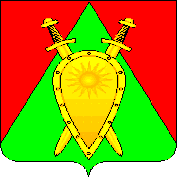 ДУМА ГОРОДСКОГО ОКРУГА ЗАТО П. ГОРНЫЙРЕШЕНИЕ«26» января 2021 года                                                                                 № 02О внесении изменений в Положение о размере и условиях оплаты труда муниципальных служащих городского округа ЗАТО п.ГорныйВ соответствии с Федеральным законом от 06 октября 2003 года № 131-ФЗ «Об общих принципах организации местного самоуправления в Российской Федерации», Федеральным законом от 02 марта 2007 года № 25-ФЗ «О муниципальной службе в Российской Федерации», Законом Забайкальского края от 29 декабря 2008 года № 108-ЗЗК «О муниципальной службе в Забайкальском крае», постановлением Правительства Забайкальского края от 18 декабря 2020 года № 556 «О внесении изменений в Методику расчета нормативов формирования расходов на содержание органов местного самоуправления муниципальных образования Забайкальского края», Уставом городского округа ЗАТО п. Горный, ДУМА ГОРОДСКОГО ОКРУГА РЕШИЛА:1.  Внести в Положение о размере и условиях оплаты труда муниципальных служащих городского округа ЗАТО п.Горный, утвержденное решением Думы городского округа ЗАТО п. Горный от 08 декабря 2016 года № 69 (с изменениями, внесёнными решением Думы городского округа ЗАТО п.Горный от 15 октября 2019 года № 27) следующие изменения:1.1. Приложение к Положению о размере и условиях оплаты труда муниципальных служащих городского округа ЗАТО п.Горный изложить в новой редакции, согласно приложению к настоящему решению.2.    Настоящее решение распространяется на правоотношения, возникшие с 01 января 2021 года.3.     Настоящее решение опубликовать (обнародовать) на официальном сайте городского округа ЗАТО п. Горный http://горный.забайкальскийкрай.рф/.Председатель Думы городского округа ЗАТО п. Горный                                          		Ю.А.ЛовчиковаГлава ЗАТО п. Горный           						Т.В.КарнаухПриложение к решению Думы городского округа ЗАТО п. Горныйот «26» января 2021 года № 02Приложение к Положению о размере и условиях оплаты труда муниципальных служащих городского округа ЗАТО п.ГорныйРАЗМЕРЫ ДОЛЖНОСТНЫХ ОКЛАДОВ МУНИЦИПАЛЬНЫХ СЛУЖАЩИХ ГОРОДСКОГО ОКРУГА ЗАТО П. ГОРНЫЙДолжность муниципальной службыРазмер должностного оклада (руб.)Заместитель главы городского округа ЗАТО п.Горный6572Председатель контрольно-счетного органа городского округа6572Председатель комитета по финансам5586Начальник отдела администрации городского округа4682Начальник отдела комитета по финансам3943Главный специалист3697Ведущий специалист3450Специалист 1 разряда2957Специалист 2 разряда2875